Мамай негізгі мектебі Жазғы демалыс кезіндегі атқарылған жұмыстары туралыМӘТІНДІ  ЕСЕБІ        Мамай негізгі мектебінде жазғы демалыс кезіндегі оқушылардың жаз айларындағы демалысты ұйымдастыру жоспары жасалынып бекітіліді. Бекітілген жоспарға сай мектеп жанында спорт алаңы жұмыс істеді. 5-9 сынып оқушылары мектеп жанындағы саябақтың арам шөбін жұлып, ағаш көшеттерін суарды. Жоспарға сәйкес жаз айларында мектеп жанындағы «Айгөлек» ойын алаңы 3 ауысымда жұмыс істеді.        Мамай негізгі мектебі жанында маусым-мамыр айларында мектепке дейінгі бүлдіршіндер мен бастауыш сынып оқушылары үшін үш ауысымды /әр ауысым 10 күннен/   ұйымдастырылған  «Айгөлек» жазғы лагерінің жұмысына, ұйымтырылған іс-шараларына тоқталып өтер болсақ. Жазғы лагерь жұмысы 9.30-13.00 сағат аралығын қамтыды. Жазғы лагерьде балалардың танымдық  қызығушылықтарын арттыру мақсатында түрлі іс-шаралар, сайыс-конкурстар, ойындар өткізілді. Лагерь қатысушыларына арнайы күн сайын сусын мен жеңіл мәзір ұсынылды.         Әр ауысымның өз деңгейінде ұйымдастырылуына жауапты етіп бастауыш сынып мұғалімдері Ахметкалиева Қ. Ж. Шабарова С. К. Хойчбай Е. бекітілді.          Мамай негізгі мектебі жанындағы «Айгөлек» жазғы лагерінің алғашқы ауысымына /01.06.2019-14.06.2019 ж.  аралығы/ жауапты Хойчбай Ермураттың өткізген іс-шаралары.       «Айгөлек» жазғы лагерінің ашылуы – 1 маусым – Балаларды қорғау күніне сәйкес келді. Осыған орай, мектепте «Айгөлек» лагерінің ашылуы мен 1 маусым балаларды қорғау күніне арналған  «Балалығым - балбұлағым» атты салтанатты іс-шара ұйымдастырылды. Бұл күннің барынша қызықты, есте қаларлықтай өтілуіне ұйымдастырушылар түгелдей атсалысты. Келесі күндері жазғы лагерь жоспарына сәйкес Хойчбай Ермурат төмендегі тақырыптар бойынша іс-шаралар өткізді:       «Біздің сүйікті  лагерь» сурет салу сайысында балалар өздерінің жазғы лагерьден алып жатқан әсерлерін бейнелеп, сурет салды. Ең үздік деп танылған суреттер марапатталды. Барлық қатысушылар ауызша мадақталды.        «Күлкі – көңілдің ажары» атты әзіл-сықақ күнінде балалар бір-біріне қызықты да күлкілі анекдоттар айтып, жетекшінің ұйымдастыруымен күлкілі қойылымдарға  қатысып, түрлі рөлдерді сомдауға машықтанды.       «Жақсылық жасауға асығайық», «Кім тапқыр» (инттеллектуалдық  сайыс), «Асыл сөз мәңгі жасайды» (мақал-мәтелдер сайысы), «Ертегілер еліне саяхат», «Біздің тәуелсіз Қазақстан!», «Мамандықтар таңдау», «Менің сүйікті кітабым» (мәнерлеп оқу сайысы), «Жол жүру ережесін сақтайық!» тақырыптарында оқушылардың танымдық-интеллектуалдық, тілдік тағы басқа дағдыларын дамытуға арналған сайыс, іс-шаралар өткізілді.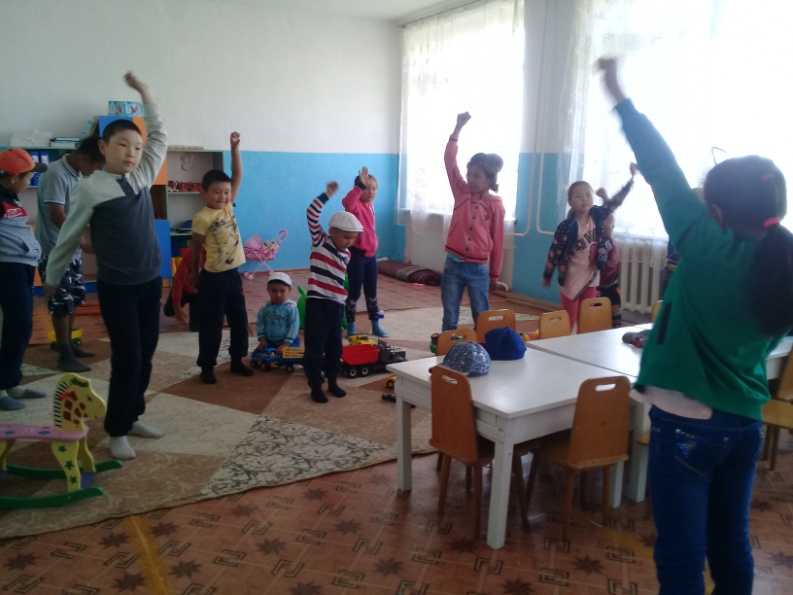 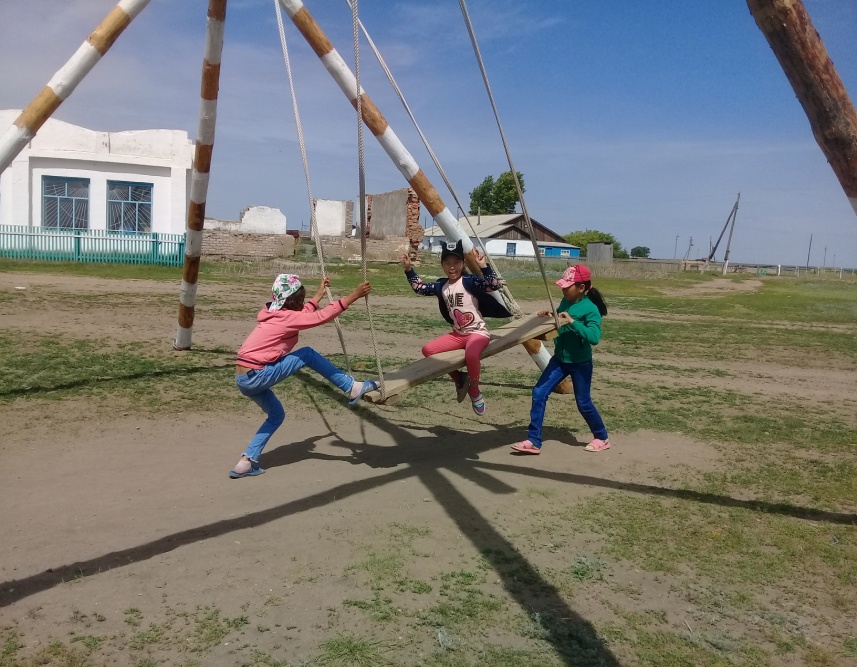 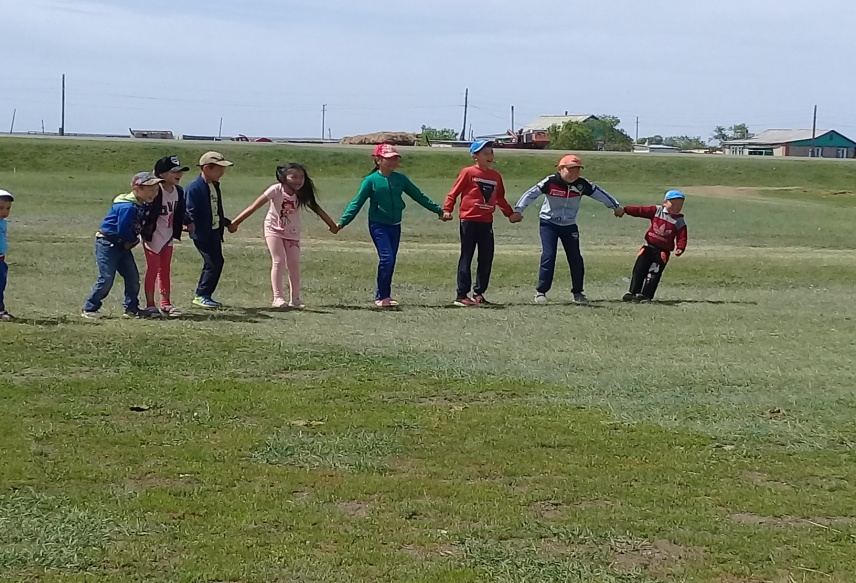 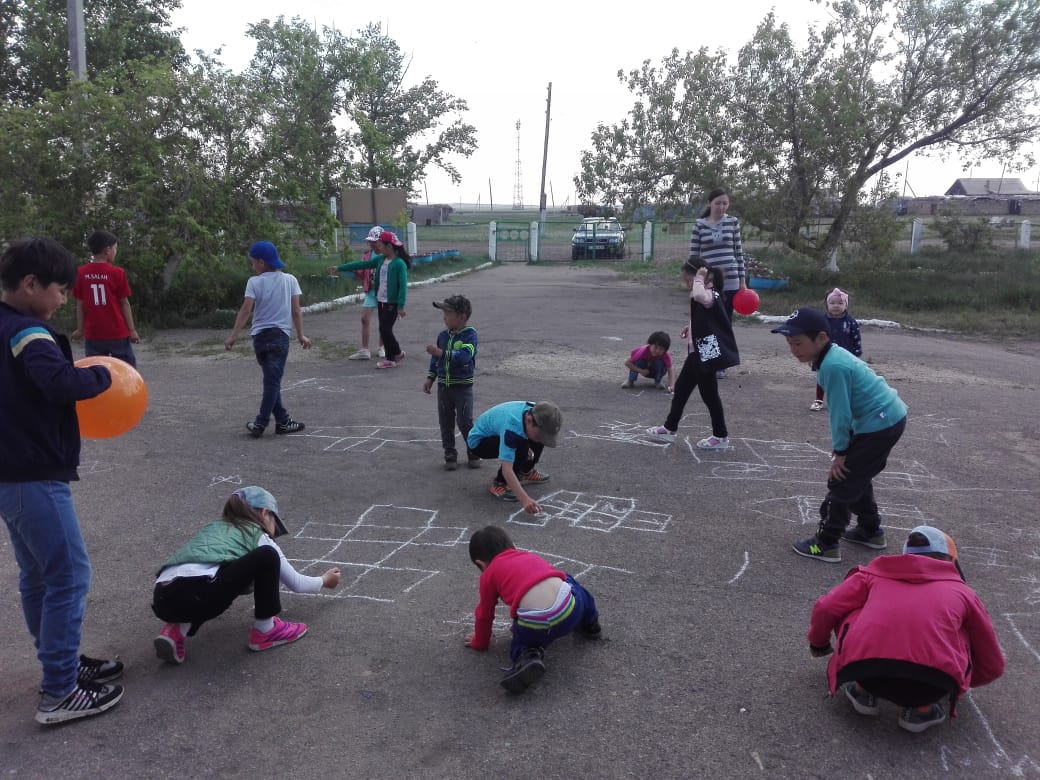 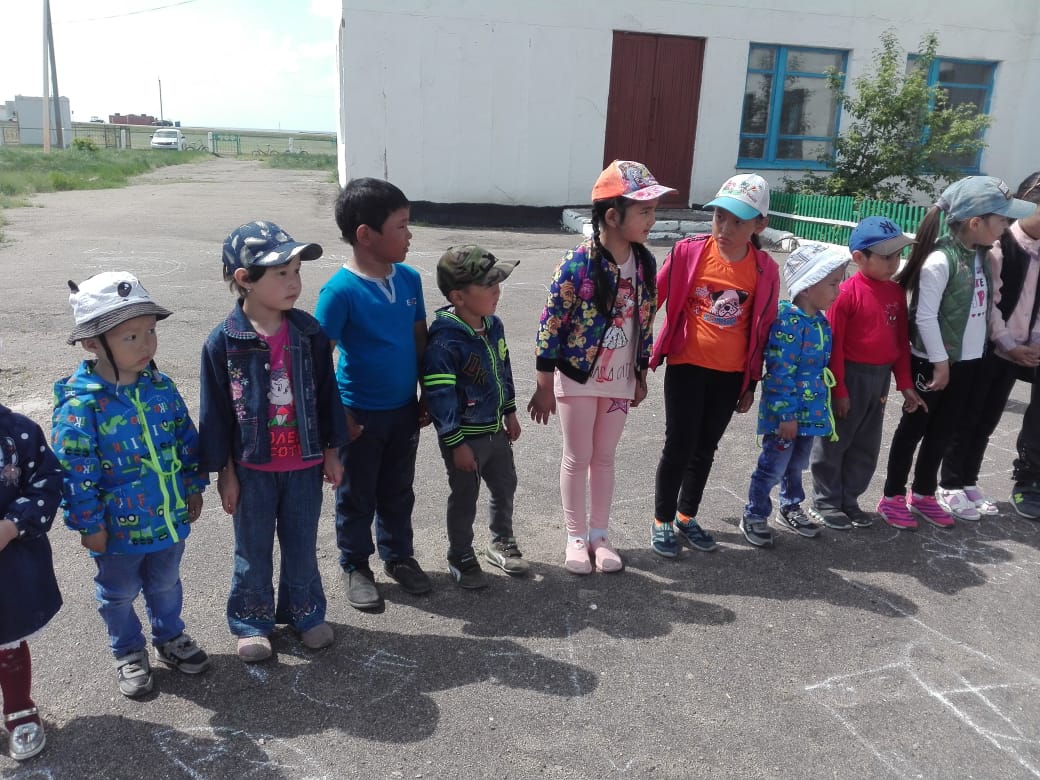 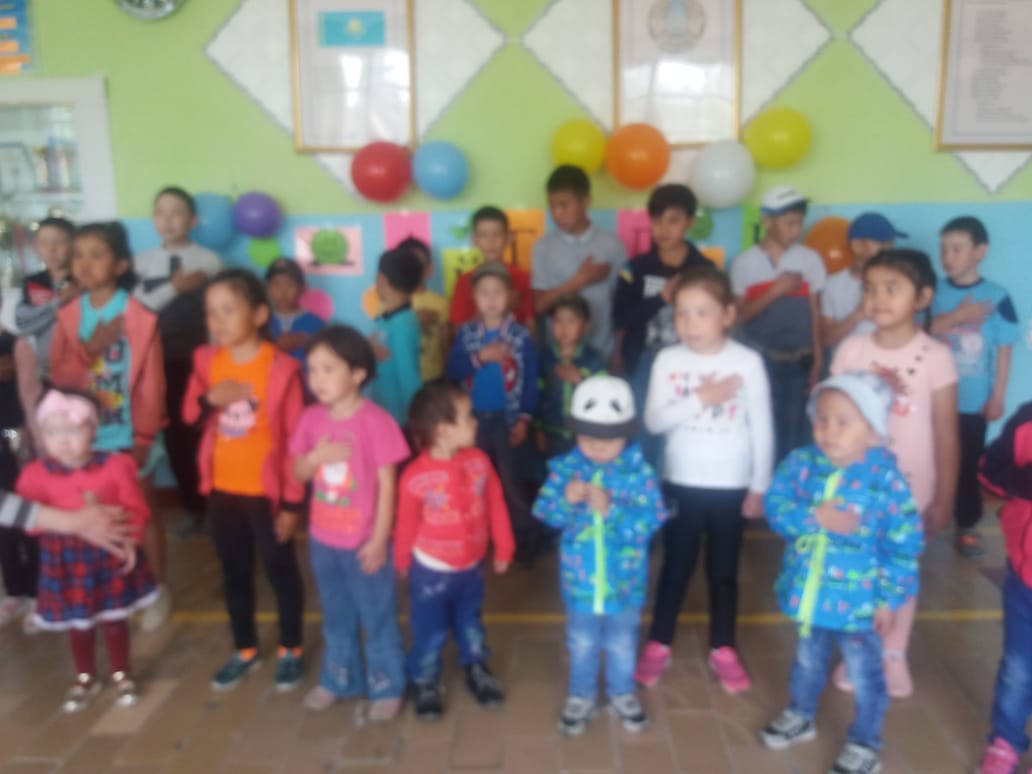 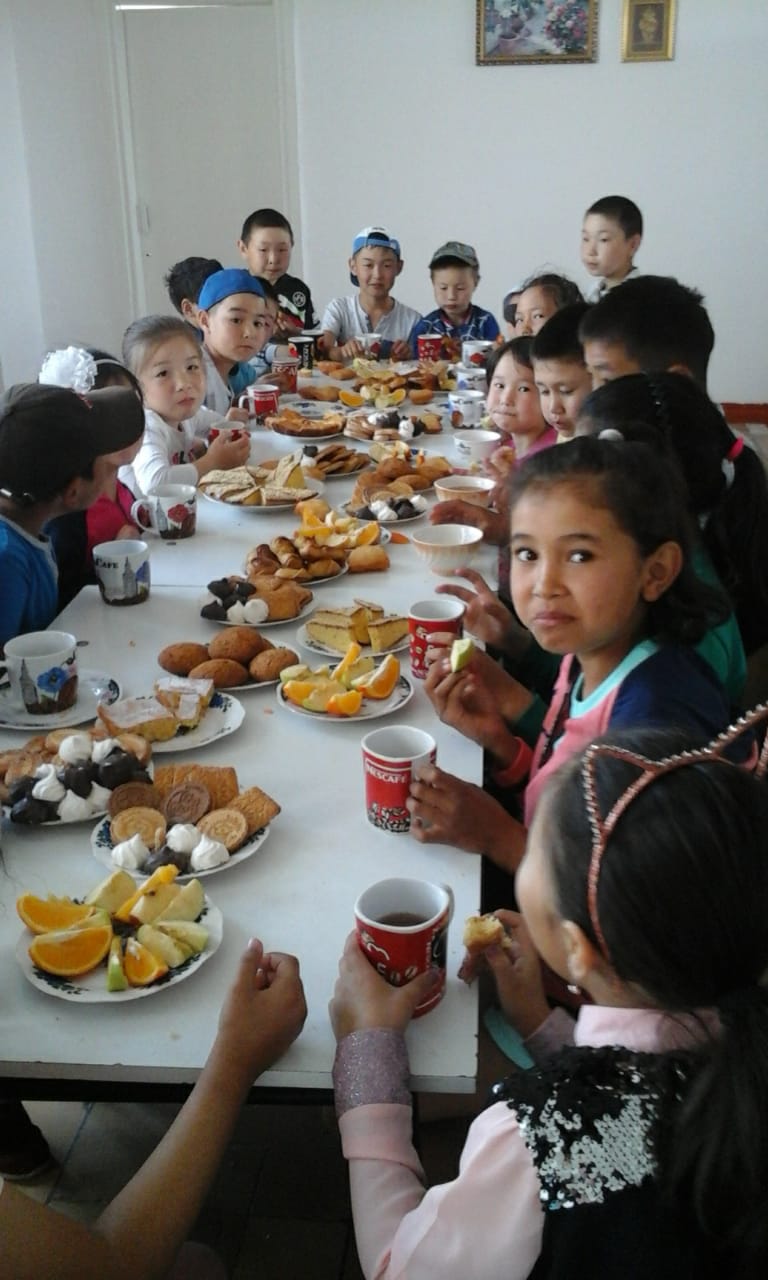 